DSWD DROMIC Report #134 on the Coronavirus Disease (COVID19)as of 27 May 2020, 6AMSituation OverviewThe coronavirus disease (COVID19) is an infectious disease that was unknown before the outbreak began in Wuhan, China. On 16 March 2020, a Memorandum from the Executive Secretary was issued regarding Community Quarantine over the entire Luzon and Further Guidelines for the Management of the Coronavirus Disease 2019 (COVID19) Situation.As of 26 May 2020, 4PM, the Department of Health (DOH) has recorded a total of 14,669 confirmed cases; of which, 10,371 are active, 3,412 have recovered and 886 deaths.Source: DOH-COVID-19 Bulletin #73Assistance ProvidedA total of ₱12,843,425,347.08 worth of assistance was provided to the families and individuals including strandees affected by community quarantine being implemented due to COVID-19 pandemic; of which, ₱414,090,715.11 was provided by DSWD, ₱12,001,108,438.58 from LGUs, ₱398,950,589.83 from NGOs, and ₱29,268,245.56 from Private Partners (see Table 1). Table 1. Cost of Assistance Provided to Affected Families / PersonsNote: Reflected cost of assistance under DSWD are FNIs provided and does not include other DSWD social services and Social Amelioration Program (SAP) for target beneficiaries.Source: DSWD Field OfficesStatus of Prepositioned Resources: Stockpile and Standby FundsThe DSWD Central Office (CO), Field Offices (FOs), and National Resource Operations Center (NROC) have stockpiles and standby funds amounting to ₱1,383,979,466.89 with breakdown as follows (see Table 2):Standby FundsA total of ₱457,914,506.67 standby funds in the CO and FOs. Of the said amount, ₱416,696,023.93 is the available Quick Response Fund (QRF) in the CO.StockpilesA total of 365,854 family food packs (FFPs) amounting to ₱162,901,420.70, other food items amounting to ₱283,684,824.38 and non-food items (FNIs) amounting to ₱479,478,715.14 are availableTable 2. Available Standby Funds and Stockpiles   Note: The Inventory Summary is as of 26 May 2020, 6PM.Source: DRMB and NRLMBSituational ReportsDSWD-DRMBDSWD-NRLMBDSWD-FO NCRDSWD-FO CARDSWD-FO IDSWD-FO IIDSWD-FO IIIDSWD-FO CALABARZONDSWD-MIMAROPADSWD-FO VDSWD-FO VIDSWD-FO VIIDSWD-FO VIIIDSWD-FO IXDSWD-FO XDSWD-FO XIDSWD-FO XIIDSWD-FO CARAGA*****The Disaster Response Operations Monitoring and Information Center (DROMIC) of the DSWD-DRMB is closely coordinating with the concerned DSWD Field Offices for any significant updates and actions taken relative to COVID19 pandemic.Prepared by:					JORGE C. PAMPUANMARIEL B. FERRARIZJOANNA CAMILLE R. JACINTOCLARRIE MAE A. CASTILLOJEM ERIC F. FAMORCANRODEL V. CABADDUReleasing Officer	PHOTO DOCUMENTATION 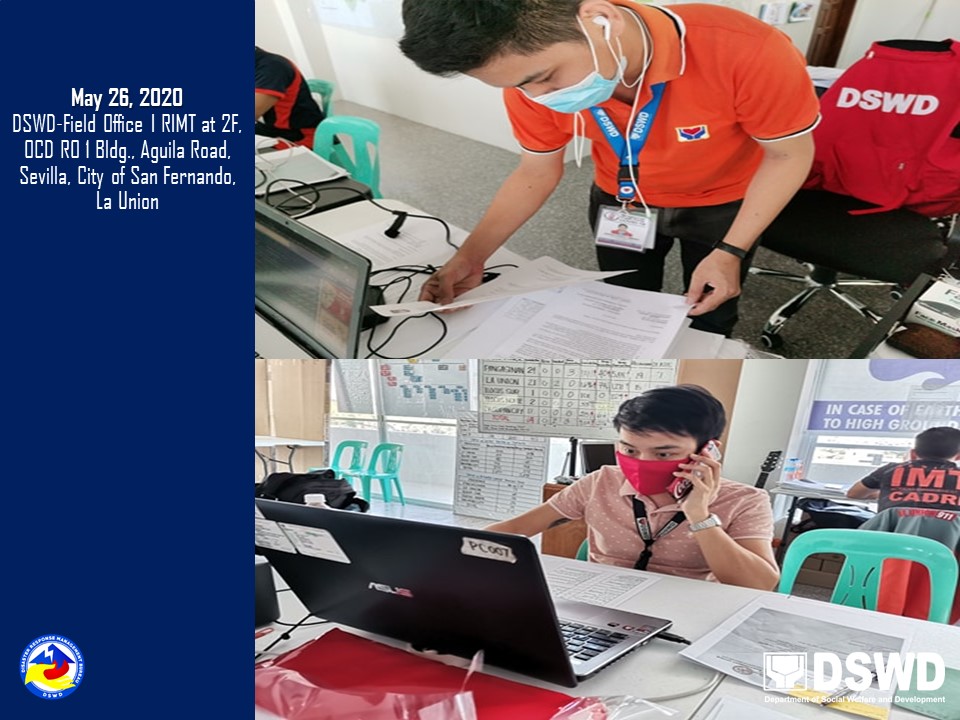 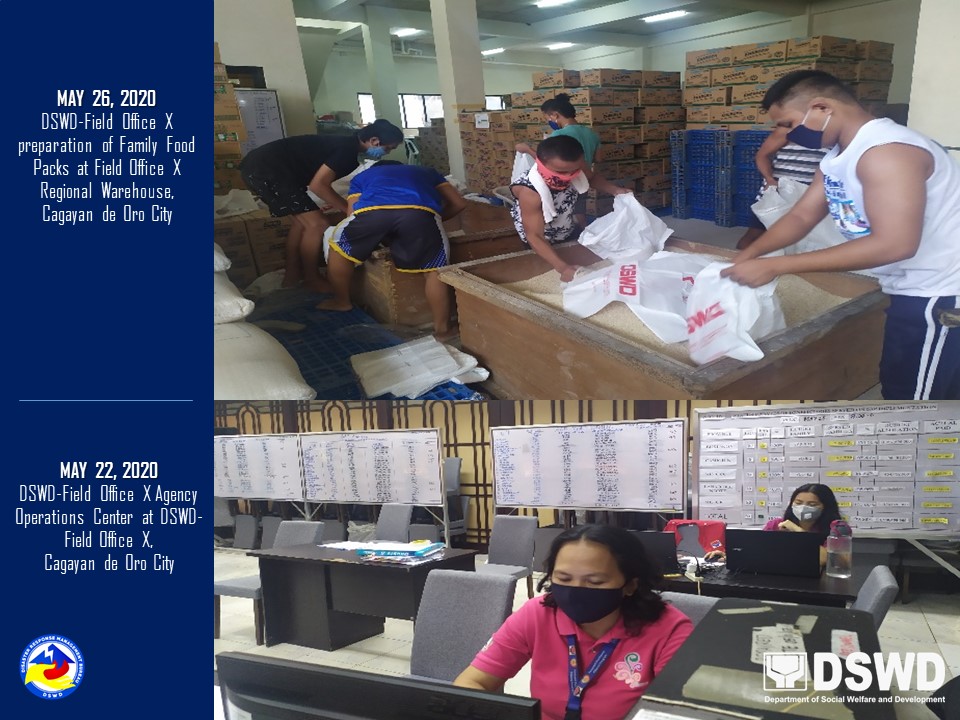 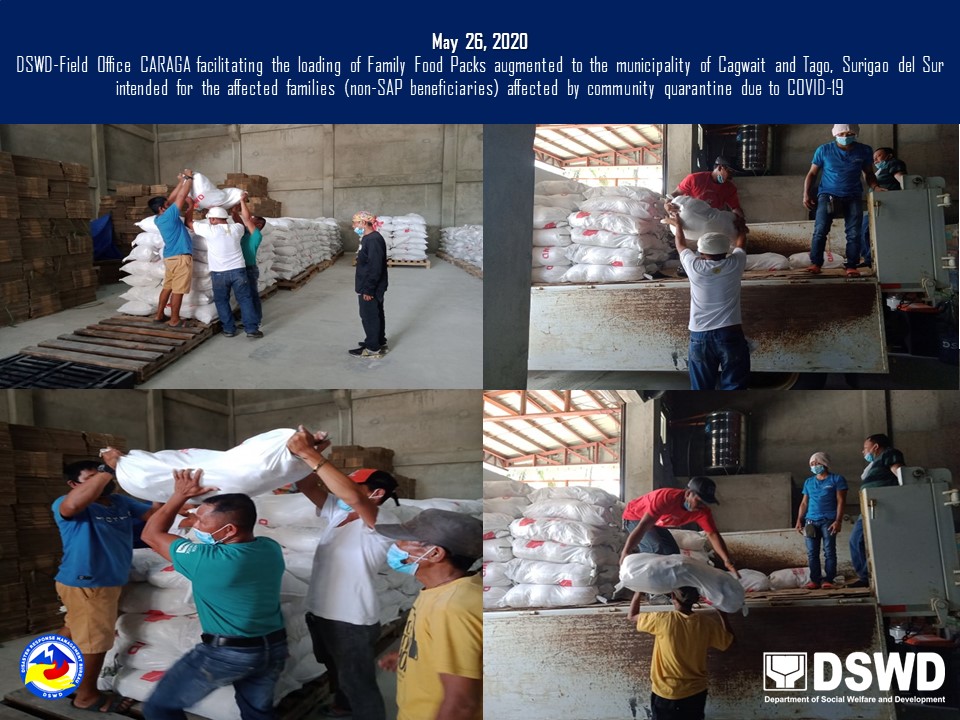 REGION / PROVINCE / MUNICIPALITYREGION / PROVINCE / MUNICIPALITYCOST OF ASSISTANCECOST OF ASSISTANCECOST OF ASSISTANCECOST OF ASSISTANCECOST OF ASSISTANCEREGION / PROVINCE / MUNICIPALITYREGION / PROVINCE / MUNICIPALITYDSWDLGUNGOsOTHERSGRAND TOTALGRAND TOTALGRAND TOTAL414,090,715.1112,001,108,438.58398,950,589.8329,268,245.5612,843,425,347.08NCRNCR102,977,856.701,328,185,293.85365,410,000.00-1,796,573,150.55Caloocan CityCaloocan City6,716,000.00200,000,000.0042,100,000.00-248,816,000.00Las PinasLas Pinas3,007,450.0041,838,500.0014,625,000.00-59,470,950.00Makati CityMakati City3,555,000.0030,306,750.006,250,000.00-40,111,750.00Malabon CityMalabon City5,334,500.001,543,580.0036,507,500.00-43,385,580.00Mandaluyong CityMandaluyong City4,449,000.0067,512,250.0028,392,500.00-100,353,750.00Manila CityManila City11,323,204.00-37,442,500.00-48,765,704.00Marikina cityMarikina city5,272,110.001,032,500.00--6,304,610.00Muntinlupa CityMuntinlupa City4,269,000.00108,868,510.00--113,137,510.00NavotasNavotas3,875,000.0044,000,000.0011,915,000.00-59,790,000.00Paranaque CityParanaque City5,778,950.00345,309,803.85--351,088,753.85Pasay CityPasay City3,360,000.00-20,722,500.00-24,082,500.00Pasig CityPasig City3,915,160.00260,000,000.00--263,915,160.00PaterosPateros2,808,000.0011,816,400.006,500,000.00-21,124,400.00Taguig CityTaguig City21,390,000.00165,000,000.0025,485,000.00-211,875,000.00Quezon CityQuezon City9,810,422.70-58,850,000.00-68,660,422.70San Juan CitySan Juan City2,603,660.0018,000,000.007,500,000.00-28,103,660.00Valenzuela CityValenzuela City5,510,400.0032,957,000.0069,120,000.00-107,587,400.00REGION IREGION I20,813,292.58633,585,654.073,724,418.0320,931,692.56679,055,057.24Ilocos NorteIlocos Norte4,661,110.50177,049,558.353,496,678.00-185,207,346.85PLGU Ilocos Norte190,652.25---190,652.25Adams143,313.20705,230.00--848,543.20Bacarra143,313.2012,502,250.00--12,645,563.20Badoc143,313.207,820,000.00--7,963,313.20Bangui143,313.206,593,400.00--6,736,713.20Banna (Espiritu)143,313.206,042,257.50--6,185,570.70CITY OF BATAC377,140.0014,088,050.00--14,465,190.00Burgos143,313.2011,817,160.001,625,238.00-13,585,711.20Carasi143,313.20318,288.004,000.00-465,601.20Currimao143,313.201,668,000.00--1,811,313.20Dingras143,313.208,733,094.84--8,876,408.04Dumalneg143,313.201,959,056.00--2,102,369.20LAOAG CITY358,283.0026,213,560.00--26,571,843.00Marcos634,944.453,425,220.001,822,440.00-5,882,604.45Nueva Era143,313.202,398,750.0045,000.00-2,587,063.20Pagudpud143,313.202,432,192.50--2,575,505.70Paoay377,140.009,309,819.00--9,686,959.00Pasuquin143,313.202,265,500.00--2,408,813.20Piddig143,313.209,767,260.00--9,910,573.20Pinili143,313.2010,290,147.50--10,433,460.70San Nicolas143,313.202,706,360.00--2,849,673.20Sarrat143,313.207,033,088.00--7,176,401.20Solsona143,313.201,842,500.00--1,985,813.20Vintar143,313.2027,118,375.01--27,261,688.21Ilocos SurIlocos Sur1,267,286.4645,011,819.14--46,279,105.60Alilem-320,070.00--320,070.00Banayoyo-660,901.25--660,901.25Bantay-471,200.00--471,200.00Burgos-1,577,419.96--1,577,419.96Cabugao17,319.152,732,400.00--2,749,719.15CITY OF CANDON-3,894,099.29--3,894,099.29Caoayan-990,052.00--990,052.00Cervantes-407,400.00--407,400.00Galimuyod-1,108,849.10--1,108,849.10Gregorio del Pilar (Concepcion)-463,482.00--463,482.00Lidlidda-293,581.16--293,581.16Magsingal-1,240,155.00--1,240,155.00Nagbukel-651,700.00--651,700.00Narvacan-1,654,668.00--1,654,668.00Quirino (Angkaki)-294,114.00--294,114.00Salcedo (Baugen)-605,542.08--605,542.08San Emilio-428,419.00--428,419.00San Esteban2,542.03400,000.04--402,542.07San Ildefonso-2,536,523.50--2,536,523.50San Juan (Lapog)-877,798.50--877,798.50San Vicente-1,076,500.00--1,076,500.00Santa-1,907,233.20--1,907,233.20Santa Catalina-837,000.00--837,000.00Santa Cruz-789,210.00--789,210.00Santa Lucia-1,399,813.06--1,399,813.06Santa Maria-666,276.48--666,276.48Santiago-1,393,707.80--1,393,707.80Sigay-480,369.48--480,369.48Sinait-3,395,324.31--3,395,324.31Sugpon-34,736.00--34,736.00Suyo-1,680,000.00--1,680,000.00Tagudin377,140.001,815,210.00--2,192,350.00CITY OF VIGAN870,285.287,928,063.93--8,798,349.21La UnionLa Union4,894,288.4597,541,086.36211,540.00905,771.64103,552,686.45Agoo379,682.036,887,410.00--7,267,092.03Aringay4,842.03---4,842.03Bacnotan26,924.807,473,058.53--7,499,983.33Balaoan377,140.002,044,875.00--2,422,015.00Bangar-5,629,101.51--5,629,101.51Bauang377,140.002,748,346.00--3,125,486.00Burgos-564,060.00-78,135.00642,195.00Caba377,140.001,780,800.00--2,157,940.00Luna377,140.004,948,530.00--5,325,670.00Naguilian377,140.00---377,140.00Pugo388,618.75138,821.00--527,439.75Rosario389,680.2012,000,731.60104,200.00-12,494,611.80CITY OF SAN FERNANDO1,064,560.6436,248,440.00--37,313,000.64San Juan377,140.002,515,376.00--2,892,516.00Santo Tomas377,140.0010,701,840.72-827,636.6411,906,617.36Santol-2,038,281.00--2,038,281.00Sudipen-1,236,415.00--1,236,415.00Tubao-585,000.00107,340.00-692,340.00PangasinanPangasinan9,990,607.17313,983,190.2216,200.0320,025,920.92344,015,918.34Agno-147,579.00--147,579.00Aguilar233,826.8012,454,395.00--12,688,221.80CITY OF ALAMINOS377,140.0057,596,719.00--57,973,859.00Alcala-11,405,000.00--11,405,000.00Anda-11,594,316.00--11,594,316.00Asingan377,140.002,934,414.49-1,231,488.724,543,043.21Balungao-3,358,873.25--3,358,873.25Bani-5,500,000.00--5,500,000.00Basista377,140.003,728,603.99--4,105,743.99Bautista-2,484,300.00--2,484,300.00Bayambang377,140.002,466,800.00--2,843,940.00Binalonan377,140.00872,915.00--1,250,055.00Binmaley-4,775,812.00-2,412,800.007,188,612.00Bugallon377,140.006,624,860.00-216,500.007,218,500.00Burgos-1,226,600.00-1,194,840.002,421,440.00Calasiao361,000.006,307,500.00-9,168,520.0015,837,020.00Dagupan City377,140.0053,431,500.00--53,808,640.00Infanta377,140.00---377,140.00Labrador188,570.00460,000.00--648,570.00Laoac377,140.002,634,428.90--3,011,568.90LINGAYEN370,000.005,635,020.00--6,005,020.00Mabini-1,373,600.00--1,373,600.00Malasiqui377,140.00373,320.00--750,460.00Manaoag188,570.006,256,800.00--6,445,370.00Mangaldan188,570.0018,340,000.00--18,528,570.00Mangatarem188,570.009,450.00--198,020.00Mapandan188,570.002,345,400.00--2,533,970.00Natividad-4,988,200.00--4,988,200.00Pozzorubio377,140.001,324,600.00--1,701,740.00Rosales1,233,644.326,418,314.57--7,651,958.89San Carlos City224,912.70---224,912.70San Fabian377,140.001,122,180.00--1,499,320.00San Jacinto-1,800,944.00--1,800,944.00San Manuel399,263.355,295,671.80-1,861,675.207,556,610.35San Nicolas-3,841,200.00--3,841,200.00San Quintin-2,028,000.00--2,028,000.00Santa Barbara-4,048,000.00--4,048,000.00Santa Maria-2,278,900.00-745,000.003,023,900.00Santo Tomas377,140.00---377,140.00Sison188,570.00400,783.00--589,353.00Tayug190,870.004,670,833.2216,200.03-4,877,903.25Umingan-4,876,187.00-2,495,097.007,371,284.00Urbiztondo377,140.0011,817,000.00--12,194,140.00CITY OF URDANETA377,140.0031,775,750.00-700,000.0032,852,890.00Villasis188,570.002,958,420.00--3,146,990.00REGION IIREGION II13,826,026.24421,765,782.53--435,599,166.77BatanesBatanes90,511.96---90,511.96PLGU Batanes78,139.92---78,139.92Basco8,359.04---8,359.04Itbayat2,151.00---2,151.00Uyugan1,862.00---1,862.00CagayanCagayan4,247,245.6075,884,258.01--80,138,861.61PLGU Cagayan524,309.81---524,309.81Abulug3,584.403,749,302.00--3,752,886.40Alcala260,279.323,047,906.00--3,308,185.32Allacapan1,433.761,674,278.00--1,675,711.76Amulung1,433.762,969,125.00--2,970,558.76Aparri223,666.5614,693,978.00--14,917,644.56Baggao246,231.324,532,656.00--4,778,887.32Ballesteros620.84865,896.00--866,516.84Buguey1,434.00911,796.00--913,230.00Calayan1,387,184.621,057,264.00--2,444,448.62Camalaniugan-741,510.00--748,868.00Claveria-979,206.00--979,206.00Enrile-2,114,432.72--2,114,432.72Gattaran3,584.405,722,998.00--5,726,582.40Gonzaga716.882,376,742.00--2,377,458.88Iguig406,200.001,236,426.36--1,642,626.36Lal-lo39,428.001,319,248.00--1,358,676.00Lasam10,753.202,772,318.00--2,783,071.20Pamplona7,885.68708,706.00--716,591.68Peñablanca716.884,549,527.64--4,550,244.52Piat716.884,837,430.60--4,838,147.48Rizal224,146.381,315,628.02--1,539,774.40Sanchez-Mira717.00760,144.00--760,861.00Santa Ana2,950.001,057,264.00--1,060,214.00Santa Praxedes179,220.00132,158.00--311,378.00Santa Teresita1,433.76445,050.00--446,483.76Santo Niño (Faire)523,781.734,607,122.50--5,130,904.23Solana2,150.642,157,506.46--2,159,657.10Tuao716.88847,501.00--848,217.88Tuguegarao City191,948.903,701,137.71--3,893,086.61IsabelaIsabela5,985,862.62243,773,062.26--249,758,924.88PLGU Isabela174,547.80---174,547.80Alicia145,456.504,488,690.00--4,634,146.50Angadanan134,760.664,870,990.00--5,005,750.66Aurora134,760.66970,490.00--1,105,250.66Benito Soliven142,022.541,014,065.00--1,156,087.54Burgos141,305.665,646,790.00--5,788,095.66Cabagan149,412.666,610,384.00--6,759,796.66Cabatuan134,760.662,520,372.67--2,655,133.33City of Cauayan142,332.9672,423,584.00--72,565,916.96Cordon242,292.662,919,944.00--3,162,236.66Delfin Albano (Magsaysay)134,760.663,430,090.00--3,564,850.66Dinapigue437,504.76613,696.00--1,051,200.76Divilacan134,760.66936,413.16--1,071,173.82Echague125,454.004,272,662.00--4,398,116.00Gamu134,760.663,784,460.60--3,919,221.26Ilagan135,477.5443,395,550.00--43,531,027.54Jones131,999.008,247,662.00--8,379,661.00Luna138,351.661,377,555.00--1,515,906.66Maconacon448,766.881,256,542.00--1,705,308.88Mallig154,763.164,873,780.00--5,028,543.16Naguilian131,999.001,366,859.92--1,498,858.92Palanan127,604.64515,990.00--643,594.64Quezon134,760.66774,690.00--909,450.66Quirino145,456.504,852,771.00--4,998,227.50Ramon128,847.767,839,880.00--7,968,727.76Reina Mercedes134,760.662,204,079.00--2,338,839.66Roxas134,760.661,831,490.00--1,966,250.66San Agustin135,381.502,813,017.92--2,948,399.42San Guillermo134,760.6622,644,174.00--22,778,934.66San Isidro143,716.084,025,490.00--4,169,206.08San Manuel134,760.66817,500.00--952,260.66San Mariano134,760.661,448,490.00--1,583,250.66San Mateo141,305.661,582,990.00--1,724,295.66San Pablo139,068.54737,490.00--876,558.54Santa Maria138,351.66618,490.00--756,841.66City of Santiago137,074.886,546,636.99--6,683,711.87Santo Tomas134,760.663,139,529.00--3,274,289.66Tumauini155,480.046,359,774.00--6,515,254.04Nueva VizcayaNueva Vizcaya2,555,561.1081,703,040.26--84,258,601.36PLGU Nueva Vizcaya2,555,561.1025,000,000.00--27,555,561.10Alfonso Castaneda-633,568.16--633,568.16Ambaguio-1,209,284.00--1,209,284.00Aritao-4,451,225.00--4,451,225.00Bagabag-3,111,493.00--3,111,493.00Bambang-7,207,244.00--7,207,244.00Bayombong-7,758,400.00--7,758,400.00Diadi-3,653,282.00--3,653,282.00Dupax del Norte-4,699,282.00--4,699,282.00Dupax del Sur-4,033,372.00--4,033,372.00Kasibu-4,811,740.78--4,811,740.78Kayapa-3,107,243.00--3,107,243.00Quezon-2,248,584.06--2,248,584.06Santa Fe-2,573,924.50--2,573,924.50Solano-3,929,529.10--3,929,529.10Villaverde-3,274,868.66--3,274,868.66QuirinoQuirino946,844.9620,405,422.00--21,352,266.96PLGU Quirino946,844.96---946,844.96Aglipay-4,852,771.00--4,852,771.00Cabarroguis-4,647,577.50--4,647,577.50Diffun-3,032,197.50--3,032,197.50Maddela-2,071,680.00--2,071,680.00Nagtipunan-3,990,996.00--3,990,996.00Saguday-1,810,200.00--1,810,200.00REGION IIIREGION III19,981,528.45786,883,091.50--806,864,619.95AuroraAurora1,249,937.5026,523,227.98--27,773,165.48PLGU Aurora-91,901.00--91,901.00Baler150,750.004,239,900.00--4,390,650.00Casiguran185,265.002,372,490.00--2,557,755.00Dilasag128,880.001,867,427.40--1,996,307.40Dinalungan80,550.001,319,964.00--1,400,514.00Dingalan193,000.004,007,082.69--4,200,082.69Dipaculao149,017.504,995,202.04--5,144,219.54Maria Aurora181,237.503,058,355.00--3,239,592.50San Luis181,237.504,570,905.85--4,752,143.35BataanBataan1,618,809.3514,783,762.30--16,402,571.65Abucay74,504.00---74,504.00Bagac124,566.002,631,375.00--2,755,941.00City of Balanga194,972.408,606,000.00--8,800,972.40Dinalupihan250,768.00---250,768.00Hermosa215,471.251,362,897.30--1,578,368.55Limay118,219.20---118,219.20Morong-2,183,490.00--2,183,490.00Orani142,434.00---142,434.00Orion200,000.00---200,000.00Pilar189,556.50---189,556.50Samal108,318.00---108,318.00BulacanBulacan5,116,192.14282,880,782.68--287,996,974.82Angat-5,285,280.00--5,285,280.00Balagtas (Bigaa)-9,543,750.00--9,543,750.00Baliuag291,353.6028,386,000.00--28,677,353.60Bocaue238,299.505,572,000.00--5,810,299.50Bulacan128,880.0010,251,500.00--10,380,380.00Bustos114,783.756,250,885.68--6,365,669.43Calumpit153,616.0030,386,000.00--30,539,616.00Doña Remedios Trinidad-1,749,440.00--1,749,440.00Guiguinto149,017.5010,240,000.00--10,389,017.50Hagonoy344,351.2522,249,826.00--22,594,177.25City of Malolos235,074.007,700,000.00--7,935,074.00Marilao281,925.0014,061,600.00--14,343,525.00City of Meycauayan298,182.2019,242,800.00--19,540,982.20Norzagaray409,442.041,549,219.00--1,958,661.04Obando136,572.005,000,000.00--5,136,572.00Pandi154,400.0021,861,000.00--22,015,400.00Paombong92,632.502,550,000.00--2,642,632.50Plaridel-15,461,820.00--15,461,820.00Pulilan150,460.8010,826,000.00--10,976,460.80San Ildefonso-19,984,181.00--19,984,181.00City of San Jose del Monte736,242.0018,897,120.00--19,633,362.00San Miguel639,072.00199,361.00--838,433.00San Rafael243,715.5011,111,000.00--11,354,715.50Santa Maria318,172.504,522,000.00--4,840,172.50Nueva EcijaNueva Ecija2,932,322.50162,946,897.89--165,879,220.39Aliaga249,860.00---249,860.00Bongabon241,650.004,409,575.25--4,651,225.25Cabanatuan City-47,997,200.00--47,997,200.00Cabiao343,207.5017,647,200.00--17,990,407.50Carranglan-100,000.00--100,000.00Cuyapo-4,434,740.00--4,434,740.00Gabaldon (Bitulok & Sabani)-3,799,910.00--3,799,910.00General Mamerto Natividad213,457.502,419,550.00--2,633,007.50General Tinio (Papaya)289,500.001,299,550.00--1,589,050.00Jaen-2,803,200.00--2,803,200.00Laur-2,500,000.00--2,500,000.00Licab153,760.00---153,760.00Nampicuan80,550.00---80,550.00Palayan City120,825.004,536,020.64--4,656,845.64Pantabangan140,962.50463,750.00--604,712.50Peñaranda120,825.008,646,456.00--8,767,281.00Rizal341,700.00---341,700.00San Antonio-4,054,380.00--4,054,380.00San Isidro161,100.00912,800.00--1,073,900.00San Jose City-1,209,222.00--1,209,222.00San Leonardo-3,450,000.00--3,450,000.00Santa Rosa-24,404,040.00--24,404,040.00Science City of Muñoz-9,404,199.00--9,404,199.00Talavera140,962.5017,190,000.00--17,330,962.50Talugtug140,962.5072,225.00--213,187.50Zaragoza193,000.001,192,880.00--1,385,880.00PampangaPampanga3,606,026.2678,125,216.65--81,731,242.91Apalit-1,958,100.00--1,958,100.00Bacolor140,831.80---140,831.80Candaba812,385.00---812,385.00Floridablanca1,025,400.00596,070.00--1,621,470.00Guagua-948,000.00--948,000.00Mabalacat379,113.00---379,113.00Masantol230,640.005,346,260.00--5,576,900.00Mexico-5,392,223.00--5,392,223.00Minalin128,880.004,815,700.00--4,944,580.00Porac217,316.4815,529,050.00--15,746,366.48City of San Fernando-26,869,000.00--26,869,000.00San Luis228,550.98---228,550.98San Simon231,036.009,653,289.59--9,884,325.59Santa Ana120,825.002,400,000.00--2,520,825.00Santa Rita-2,976,050.00--2,976,050.00Santo Tomas91,048.001,641,474.06--1,732,522.06TarlacTarlac4,610,983.05152,863,850.00--157,474,833.05Anao86,048.001,032,500.00--1,118,548.00Bamban172,096.002,253,500.00--2,425,596.00Camiling288,000.0013,800,000.00--14,088,000.00Capas812,385.009,281,000.00--10,093,385.00Concepcion-23,382,000.00--23,382,000.00Gerona359,510.0025,276,250.00--25,635,760.00La Paz407,362.303,320,000.00--3,727,362.30Mayantoc227,467.802,506,000.00--2,733,467.80Moncada253,732.501,610,500.00--1,864,232.50Paniqui-7,200,000.00--7,200,000.00Pura121,858.001,052,000.00--1,173,858.00Ramos165,548.001,670,700.00--1,836,248.00San Clemente80,550.00621,300.00--701,850.00San Manuel228,437.251,952,500.00--2,180,937.25Santa Ignacia253,953.007,500,600.00--7,754,553.00City of Tarlac798,501.0050,000,000.00--50,798,501.00Victoria355,534.20405,000.00--760,534.20ZambalesZambales847,257.6568,759,354.00--69,606,611.65Botolan346,365.006,787,200.00--7,133,565.00Candelaria-1,537,120.00--1,537,120.00Castillejos-2,800,000.00--2,800,000.00Iba-10,462,208.00--10,462,208.00Olongapo City211,142.0020,000,000.00--20,211,142.00San Antonio-7,247,520.00--7,247,520.00San Felipe-7,000,000.00--7,000,000.00San Marcelino-7,000,000.00--7,000,000.00San Narciso-1,977,846.00--1,977,846.00Santa Cruz289,750.653,947,460.00--4,237,210.65CALABARZONCALABARZON42,022,827.746,764,184,859.1022,804,054.80-6,829,011,741.64BatangasBatangas1,433,160.001,476,466,397.181,533,000.00-1,479,432,557.18PLGU BatangasPLGU Batangas111,000.00295,836,265.25--295,947,265.25Agoncillo-9,241,300.00--9,241,300.00Alitagtag7,480.006,300,329.62--6,307,809.62Balayan-45,036,160.34--45,036,160.34Balete321,600.0010,012,493.601,533,000.00-11,867,093.60Batangas City686,400.00223,868,747.85--224,555,147.85Bauan11,220.0031,294,786.86--31,306,006.86Calaca-62,339,677.52--62,339,677.52Calatagan-13,115,262.57--13,115,262.57Cuenca-16,039,883.99--16,039,883.99Ibaan-9,405,874.10--9,405,874.10Laurel-8,084,687.25--8,084,687.25Lemery23,562.0030,128,682.10--30,152,244.10Lian-8,652,393.43--8,652,393.43Lipa City145,860.00193,617,108.54--193,762,968.54Lobo-4,100,000.00--4,100,000.00Mabini-14,462,754.00--14,462,754.00Malvar-10,871,954.00--10,871,954.00Mataas Na Kahoy-17,757,520.25--17,757,520.25Nasugbu-7,170,408.14--7,170,408.14Padre Garcia-10,161,182.15--10,161,182.15Rosario-16,835,000.00--16,835,000.00San Jose-14,762,569.60--14,762,569.60San Juan-16,807,317.47--16,807,317.47San Luis-12,073,494.40--12,073,494.40San Nicolas-12,318,874.34--12,318,874.34San Pascual9,350.0025,224,903.63--25,234,253.63Santa Teresita-10,185,615.93--10,185,615.93Santo Tomas22,440.00121,142,941.18--121,165,381.18Taal-15,541,989.34--15,541,989.34Talisay-14,020,036.07--14,020,036.07City of Tanauan94,248.00146,048,575.45--146,142,823.45Taysan-18,759,181.23--18,759,181.23Tingloy-7,762,146.80--7,762,146.80Tuy-17,486,280.18--17,486,280.18CaviteCavite10,192,996.001,970,083,504.127,754,076.80-1,988,030,576.92PLGU CavitePLGU Cavite-317,286,475.007,754,076.80-325,040,551.80Alfonso418,880.0022,283,115.55--22,701,995.55Amadeo374,000.0021,175,924.02--21,549,924.02Bacoor439,076.00156,905,256.40--157,344,332.40Carmona374,000.00129,344,735.46--129,718,735.46Cavite City374,000.0054,026,762.65--54,400,762.65Dasmariñas1,144,440.00249,975,857.80--251,120,297.80Gen. Mariano Alvarez605,880.0027,543,417.56--28,149,297.56General Emilio Aguinaldo374,000.0010,425,267.10--10,799,267.10General Trias430,100.00209,285,458.48--209,715,558.48Imus399,058.00166,691,367.36--167,090,425.36Indang374,000.0025,245,655.00--25,619,655.00Kawit374,000.0029,546,761.34--29,920,761.34Magallanes374,000.008,157,667.23--8,531,667.23Maragondon374,000.0016,689,622.82--17,063,622.82Mendez (MENDEZ-NUÑEZ)374,000.0012,372,565.91--12,746,565.91Naic654,500.0029,325,271.28--29,979,771.28Noveleta374,000.0010,726,799.76--11,100,799.76Rosario374,000.0044,797,323.28--45,171,323.28Silang374,000.0074,622,590.28--74,996,590.28Tagaytay City453,662.00186,934,778.94--187,388,440.94Tanza374,000.0067,811,447.46--68,185,447.46Ternate374,000.0010,055,019.82--10,429,019.82Trece Martires City411,400.0088,854,363.62--89,265,763.62LagunaLaguna10,194,505.741,539,307,542.23--1,549,502,047.97PLGU LagunaPLGU Laguna-192,961,161.50--192,961,161.50Alaminos235,000.008,610,500.00--8,845,500.00Bay329,000.0032,885,863.39--33,214,863.39Biñan510,210.00120,397,976.62--120,908,186.62Cabuyao418,760.00104,300,000.00--104,718,760.00City of Calamba522,358.00277,523,764.19--278,046,122.19Calauan282,000.0015,174,208.25--15,456,208.25Cavinti235,000.0016,309,078.02--16,544,078.02Famy235,000.007,778,652.96--8,013,652.96Kalayaan235,000.0010,743,670.39--10,978,670.39Liliw235,000.0010,948,710.61--11,183,710.61Los Baños346,328.0017,186,365.50--17,532,693.50Luisiana235,000.0010,841,252.82--11,076,252.82Lumban235,000.0013,814,165.76--14,049,165.76Mabitac235,000.005,898,380.40--6,133,380.40Magdalena235,000.0016,613,716.81--16,848,716.81Majayjay247,690.0012,374,475.62--12,622,165.62Nagcarlan235,000.0024,720,110.68--24,955,110.68Paete416,210.0014,665,444.00--15,081,654.00Pagsanjan329,000.0016,050,563.12--16,379,563.12Pakil235,000.0011,474,485.47--11,709,485.47Pangil635,182.0012,011,312.90--12,646,494.90Pila597,420.0013,138,454.00--13,735,874.00Rizal416,210.005,505,310.17--5,921,520.17San Pablo City441,200.00101,648,511.38--102,089,711.38San Pedro396,320.0056,439,800.00--56,836,120.00Santa Cruz385,100.0059,451,186.00--59,836,286.00Santa Maria235,000.0010,746,433.16--10,981,433.16City of Santa Rosa599,727.74316,768,095.16--317,367,822.90Siniloan266,790.0012,278,488.61--12,545,278.61Victoria235,000.0010,047,404.74--10,282,404.74QuezonQuezon16,720,418.00722,278,029.66--738,998,447.66PLGU QuezonPLGU Quezon564,000.0070,458,902.84--71,022,902.84Agdangan282,000.008,425,101.88--8,707,101.88Alabat1,175,000.007,454,704.74--8,629,704.74Atimonan235,000.0021,275,415.60--21,510,415.60Buenavista-6,406,719.26--6,406,719.26Burdeos844,000.006,378,582.67--7,222,582.67Calauag470,000.0017,332,490.32--17,802,490.32Candelaria470,000.0029,178,966.68--29,648,966.68Catanauan470,000.0023,978,887.31--24,448,887.31Dolores-14,806,746.89--14,806,746.89General Luna470,000.0019,300,000.00--19,770,000.00General Nakar-15,503,549.81--15,503,549.81Guinayangan-8,337,645.00--8,337,645.00Gumaca470,000.0018,423,678.21--18,893,678.21Infanta-12,020,053.35--12,020,053.35Jomalig844,000.003,610,700.59--4,454,700.59Lopez-37,329,784.54--37,329,784.54Lucban282,000.0019,355,665.13--19,637,665.13Lucena City554,150.0040,127,026.16--40,681,176.16Macalelon470,000.005,397,434.50--5,867,434.50Mauban470,000.0037,369,068.40--37,839,068.40Mulanay470,000.0011,631,995.75--12,101,995.75Padre Burgos380,952.0012,414,146.89--12,795,098.89Pagbilao470,000.0021,131,716.87--21,601,716.87Panukulan703,000.007,040,579.33--7,743,579.33Patnanungan703,000.0012,674,759.38--13,377,759.38Perez940,000.008,162,840.45--9,102,840.45Pitogo376,000.008,076,101.82--8,452,101.82Plaridel235,000.006,219,123.10--6,454,123.10Polillo703,000.0011,379,242.77--12,082,242.77Quezon940,000.005,701,432.77--6,641,432.77Real235,000.0010,410,059.79--10,645,059.79Sampaloc-14,248,040.00--14,248,040.00San Andres-11,829,998.61--11,829,998.61San Antonio235,000.008,128,425.00--8,363,425.00San Francisco (Aurora)611,000.0016,446,388.29--17,057,388.29San Narciso601,600.0013,101,348.88--13,702,948.88Sariaya247,716.0021,339,974.33--21,587,690.33Tagkawayan-19,556,057.86--19,556,057.86City of Tayabas235,000.0036,190,833.00--36,425,833.00Tiaong235,000.0033,048,843.24--33,283,843.24Unisan329,000.0011,074,997.65--11,403,997.65RizalRizal3,481,748.001,056,049,385.9113,516,978.00-1,073,048,111.91PLGU RizalPLGU Rizal111,000.00178,112,215.7113,516,978.00-191,740,193.71Angono26,180.0026,756,063.39--26,782,243.39City of Antipolo100,980.00317,737,623.66--317,838,603.66Baras-27,998,750.98--27,998,750.98Binangonan56,100.0059,097,470.95--59,153,570.95Cainta213,120.0097,716,355.09--97,929,475.09Cardona-18,356,339.43--18,356,339.43Jala-Jala-14,117,962.60--14,117,962.60Morong-28,142,905.65--28,142,905.65Pililla180,000.0024,319,298.87--24,499,298.87Rodriguez (Montalban)2,180,420.0067,611,998.92--69,792,418.92San Mateo180,000.0063,264,628.64--63,444,628.64Tanay208,800.0043,301,410.82--43,510,210.82Taytay225,148.0070,984,351.87--71,209,499.87Teresa-18,532,009.33--18,532,009.33MIMAROPAMIMAROPA7,057,544.50124,402,148.49--131,459,692.99MarinduqueMarinduque1,294,937.5018,910,414.27--20,205,351.77PLGU MarinduquePLGU Marinduque-6,378,771.20--6,378,771.20Boac16,650.004,259,188.00--4,275,838.00Buenavista-1,266,714.96--1,266,714.96Gasan89,387.502,945,115.11--3,034,502.61Santa Cruz841,950.002,000,000.00--2,841,950.00Torrijos346,950.002,060,625.00--2,407,575.00Occidental MindoroOccidental Mindoro869,467.003,077,288.22--3,946,755.22PLGU Occidental Mindoro-3,077,288.22--3,077,288.22Calintaan12,600.00---12,600.00Looc121,567.00---121,567.00Paluan216,900.00---216,900.00Sablayan36,000.00---36,000.00San Jose482,400.00---482,400.00Oriental MindoroOriental Mindoro2,177,100.001,322,000.00--3,499,100.00Baco360,000.001,322,000.00--1,682,000.00Bansud450,000.00---450,000.00Bulalacao (San Pedro)450,000.00---450,000.00City of Calapan17,100.00---17,100.00Gloria450,000.00---450,000.00Puerto Galera450,000.00---450,000.00PalawanPalawan480,150.0096,254,946.00--96,735,096.00PLGU Palawan-96,254,946.00--96,254,946.00Magsaysay180,000.00---180,000.00Puerto Princesa City300,150.00---300,150.00RomblonRomblon2,235,890.004,837,500.00--7,073,390.00PLGU RomblonPLGU Romblon-4,837,500.00--4,837,500.00Alcantara131,400.00---131,400.00Banton44,100.00---44,100.00Cajidiocan148,950.00---148,950.00Calatrava94,050.00---94,050.00Concepcion29,250.00---29,250.00Corcuera69,300.00---69,300.00Ferrol53,550.00---53,550.00Looc192,150.00---192,150.00Magdiwang136,800.00---136,800.00Odiongan375,300.00---375,300.00San Agustin161,550.00---161,550.00San Andres111,600.00---111,600.00San Fernando135,000.00---135,000.00San Jose79,200.00---79,200.00Santa Fe305,675.00---305,675.00Santa Maria (Imelda)168,015.00---168,015.00REGION VREGION V35,331,485.71332,054,896.773,076,950.00-370,463,332.48AlbayAlbay6,423,216.6260,803,281.101,445,750.00-68,672,247.72Bacacay339,865.16---339,865.16Camalig308,781.72623,500.00--932,281.72Daraga (Locsin)379,452.561,800,000.001,356,400.00-3,535,852.56Guinobatan388,836.241,515,400.0089,350.00-1,993,586.24Legazpi City-26,501,073.00--26,501,073.00Libon490,297.284,150,736.10--4,641,033.38City of Ligao909,450.00---909,450.00Malilipot146,033.52---146,033.52Malinao268,021.368,009,400.00--8,277,421.36Manito142,221.40---142,221.40Oas576,025.441,253,262.00--1,829,287.44Pio Duran771,635.64---771,635.64Polangui397,926.68321,750.00--719,676.68Rapu-Rapu262,743.04---262,743.04Santo Domingo (Libog)248,630.004,075,000.00--4,323,630.00City of Tabaco555,689.809,711,460.00--10,267,149.80Tiwi237,606.782,841,700.00--3,079,306.78Camarines NorteCamarines Norte4,225,919.8376,132,028.48--80,357,948.31PLGU Camarines Norte301,166.56---301,166.56Basud178,583.169,971,453.35--10,150,036.51Capalonga401,380.00---401,380.00Daet254,532.3224,083,067.00--24,337,599.32Jose Panganiban549,430.00---549,430.00Labo822,500.007,972,120.00--8,794,620.00Mercedes357,687.43---357,687.43Paracale401,106.728,980,594.00--9,381,700.72San Lorenzo Ruiz (Imelda)92,430.0010,539,539.50--10,631,969.50San Vicente64,490.941,574,765.00--1,639,255.94Santa Elena244,660.024,466,180.88--4,710,840.90Talisay127,902.684,144,308.75--4,272,211.43Vinzons430,050.004,400,000.00--4,830,050.00Camarines SurCamarines Sur16,270,277.97117,814,704.3750,000.00-134,134,982.34PLGU Cam Sur910,807.28---910,807.28Baao302,623.6832,565,991.36--32,868,615.04Balatan536,374.94916,600.00--1,452,974.94Bato293,240.001,812,942.00--2,106,182.00Bombon117,617.76374,528.00--492,145.76Buhi651,620.2211,875,000.00--12,526,620.22Bula545,867.077,408,809.70--7,954,676.77Cabusao137,220.721,850,040.00--1,987,260.72Calabanga514,342.967,336,000.00--7,850,342.96Camaligan74,482.961,048,400.00--1,122,882.96Canaman159,522.562,086,900.00--2,246,422.56Caramoan437,126.164,212,750.00--4,649,876.16Del Gallego509,414.68500,000.00--1,009,414.68Gainza-530,000.00--530,000.00Garchitorena222,569.161,375,000.00--1,597,569.16Goa556,422.481,875,000.00--2,431,422.48Iriga City545,490.06---545,490.06Lagonoy560,430.044,519,200.00--5,079,630.04Libmanan990,458.20237,500.0050,000.00-1,277,958.20Lupi284,242.921,162,625.00--1,446,867.92Magarao120,814.88625,000.00--745,814.88Milaor142,807.88971,700.00--1,114,507.88Minalabac310,558.803,345,000.00--3,655,558.80Nabua429,371.531,200,000.00--1,629,371.53Naga City656,120.005,000,000.00--5,656,120.00Ocampo791,480.004,621,000.00--5,412,480.00Pamplona258,608.281,600,000.00--1,858,608.28Pasacao447,955.69221,848.31--669,804.00Pili384,730.885,800,000.00--6,184,730.88Presentacion (Parubcan)177,703.44---177,703.44Ragay380,918.76642,160.00--1,023,078.76Sagñay381,126.78---381,126.78San fernando197,057.285,161,280.00--5,358,337.28Sipocot388,249.76---388,249.76Siruma441,152.72939,430.00--1,380,582.72Tigaon856,264.32---856,264.32Tinambac1,555,483.126,000,000.00--7,555,483.12CatanduanesCatanduanes1,424,857.382,802,559.00--4,227,416.38PLGU Catanduanes1,424,857.38---1,424,857.38Baras-2,250,000.00--2,250,000.00Caramoran-276,759.00--276,759.00San Miguel-275,800.00--275,800.00MasbateMasbate1,213,841.3232,460,329.52--33,674,170.84PLGU Masbate-4,437,500.00--4,437,500.00Aroroy-485,000.00--485,000.00Baleno116,151.00373,276.00--489,427.00Balud-625,215.00--625,215.00Batuan-230,000.00--230,000.00Cataingan-516,026.50--516,026.50Cawayan174,226.501,599,680.00--1,773,906.50Claveria-111,370.00--111,370.00Dimasalang136,500.00826,887.00--963,387.00Esperanza96,792.50462,306.50--559,099.00Mandaon-4,467,300.00--4,467,300.00City of Masbate154,420.004,613,730.00--4,768,150.00Milagros-2,885,148.00--2,885,148.00Mobo102,634.003,695,295.00--3,797,929.00Monreal96,792.50---96,792.50Palanas-2,792,773.85--2,792,773.85Pio V. Corpuz (Limbuhan)-924,449.00--924,449.00Placer-700,000.00--700,000.00San Fernando195,535.001,813,700.85--2,009,235.85San Jacinto-139,348.00--139,348.00Uson140,789.82761,323.82--902,113.64SorsogonSorsogon5,773,372.5942,041,994.301,581,200.00-49,396,566.89PLGU SorsogonPLGU Sorsogon2,248,025.61---2,248,025.61Barcelona142,498.44167,500.00--309,998.44Bulan531,057.642,327,650.00--2,858,707.64Bulusan125,213.481,312,170.00--1,437,383.48Casiguran206,672.722,581,544.00--2,788,216.72Castilla468,094.628,401,075.00350,000.00-9,219,169.62Donsol286,202.242,185,300.00513,750.00-2,985,252.24Gubat-5,495,950.00252,000.00-5,747,950.00Irosin282,096.883,152,700.00--3,434,796.88Juban200,282.921,295,000.00169,250.00-1,664,532.92Magallanes-270,000.00--270,000.00Matnog-2,769,200.00296,200.00-3,065,400.00Pilar496,162.082,500,000.00--2,996,162.08Prieto Diaz137,236.32188,166.00--325,402.32Santa Magdalena-50,000.00--50,000.00City of Sorsogon649,829.649,345,739.30--9,995,568.94REGION VIREGION VI10,517,518.00103,427,573.20603,150.00-114,548,241.20AklanAklan939,340.0011,305,325.20277,750.00-12,522,415.20Kalibo180,000.006,600,000.00277,750.00-7,057,750.00Buruanga216,000.003,085,993.90--3,301,993.90Makato216,000.001,619,331.30--1,835,331.30Nabas327,340.00---327,340.00AntiqueAntique1,962,408.0030,537,302.00275,400.00-32,775,110.00Anini-y72,000.00---72,000.00Hamtic90,000.00---90,000.00San Remigio270,000.00---270,000.00Tobias Fornier (Dao)126,000.00---126,000.00Valderrama90,000.0043,920.00--133,920.00Barbaza90,000.00---90,000.00Bugasong90,000.0010,220,400.00275,400.00-10,585,800.00Culasi90,000.003,738,640.00--3,828,640.00Libertad90,000.00---90,000.00Pandan591,908.0013,997,184.00--14,589,092.00Patnongon362,500.00---362,500.00Sebaste-2,537,158.00--2,537,158.00CapizCapiz1,728,000.0010,224,550.00--11,952,550.00Cuartero180,000.001,400,000.00--1,580,000.00Dumarao180,000.001,938,250.00--2,118,250.00Jamindan360,000.00---360,000.00Ma-ayon360,000.00---360,000.00Mambusao288,000.00---288,000.00Panitan360,000.001,571,650.00--1,931,650.00Sapi-an-5,314,650.00--5,314,650.00GuimarasGuimaras628,200.0020,922,806.00--21,551,006.00Buenavista208,080.007,771,500.00--7,979,580.00San Lorenzo107,640.00---107,640.00Jordan148,680.0013,151,306.00--13,299,986.00Sibunag163,800.00---163,800.00IloiloIloilo3,641,040.0013,750,050.0050,000.00-17,441,090.00Carles360,000.009,368,000.00--9,728,000.00Concepcion294,840.00166,800.0050,000.00-511,640.00Guimbal540,000.00---540,000.00Iloilo City720,000.004,215,250.00--4,935,250.00Lambunao900,000.00---900,000.00Miagao180,000.00---180,000.00Pototan193,200.00---193,200.00San Enrique169,050.00---169,050.00San Joaquin180,000.00---180,000.00Tigbauan48,300.00---48,300.00Tubungan55,650.00---55,650.00Negros OccidentalNegros Occidental1,618,530.0016,687,540.00--18,306,070.00Bacolod City1,440.00---1,440.00Cauayan430,560.001,307,890.00--1,738,450.00City of Himamaylan119,880.0015,379,650.00--15,499,530.00Ilog432,000.00---432,000.00La Castellana219,000.00---219,000.00Murcia360,000.00---360,000.00San Enrique55,650.00---55,650.00REGION VIIREGION VII42,061,757.44373,200,000.00--415,261,757.44BoholBohol5,680,687.48---5,680,687.48PLGU BoholPLGU Bohol448,453.52---448,453.52Alicia278,280.00---278,280.00Antequera1,115,930.24---1,115,930.24Baclayon157,597.10---157,597.10Buenavista1,030,964.32---1,030,964.32Calape102,537.86---102,537.86Guindulman179,541.00---179,541.00Lila233,640.00---233,640.00Loon646,347.60---646,347.60Panglao106,926.64---106,926.64San Isidro570,940.38---570,940.38San Miguel21,544.92---21,544.92Tagbilaran City204,030.00---204,030.00Tubigon362,520.00---362,520.00Valencia221,433.90---221,433.90CebuCebu30,515,432.34373,200,000.00--403,715,432.34PLGU Cebu-373,200,000.00--373,200,000.00Alcantara163,265.58---163,265.58Alcoy120,480.66---120,480.66Alegria278,132.98---278,132.98Aloguinsan252,634.98---252,634.98Argao319,680.00---319,680.00Asturias331,591.78---331,591.78Badian199,800.00---199,800.00Balamban454,386.10---454,386.10Bantayan1,046,700.08---1,046,700.08Barili390,202.44---390,202.44City of Bogo249,480.00---249,480.00Boljoon153,818.44---153,818.44Borbon2,527,188.30---2,527,188.30City of Carcar304,241.10---304,241.10Carmen334,817.16---334,817.16Catmon268,444.24---268,444.24Cebu City576,625.20---576,625.20Compostela254,661.94---254,661.94Consolacion417,984.86---417,984.86Cordoba332,550.32---332,550.32Daanbantayan253,800.00---253,800.00Dalaguete239,400.00---239,400.00Danao City743,619.78---743,619.78Dumanjug400,320.00---400,320.00Ginatilan236,794.84---236,794.84Lapu-Lapu City (Opon)942,840.00---942,840.00Liloan537,390.92---537,390.92Madridejos2,621,785.14---2,621,785.14Malabuyoc222,892.54---222,892.54Mandaue City504,676.96---504,676.96Medellin345,670.38---345,670.38Minglanilla338,633.60---338,633.60Moalboal229,803.58---229,803.58City of Naga473,255.24---473,255.24Oslob235,662.16---235,662.16Pilar152,977.50---152,977.50Pinamungahan488,891.16---488,891.16Poro519,522.60---519,522.60Ronda215,513.74---215,513.74Samboan471,374.04---471,374.04San Fernando3,913,273.06---3,913,273.06San Francisco3,542,040.80---3,542,040.80San Remigio534,771.64---534,771.64Santa Fe237,067.84---237,067.84Santander113,078.84---113,078.84Sibonga343,781.36---343,781.36Sogod262,252.82---262,252.82Tabogon411,106.72---411,106.72Tabuelan176,750.68---176,750.68City of Talisay257,760.00---257,760.00Toledo City509,871.86---509,871.86Tuburan503,280.00---503,280.00Tudela558,886.38---558,886.38Negros OrientalNegros Oriental5,865,637.62---5,865,637.62PLGU Negros Oriental237,906.78---237,906.78Bindoy (Payabon)360,360.00---360,360.00Canlaon City3,089,469.52---3,089,469.52Dumaguete City216,360.00---216,360.00City of Guihulngan1,961,541.32---1,961,541.32REGION VIIIREGION VIII2,889,405.71152,552,606.98-1,922,270.00157,364,282.69BiliranBiliran-4,830,239.47--4,830,239.47Naval-3,742,239.47--3,742,239.47Culaba-1,088,000.00--1,088,000.00Eastern SamarEastern Samar-17,932,451.69-12,900.0017,945,351.69Arteche-1,790,333.00--1,790,333.00City of Borongan-7,133,204.39--7,133,204.39Can-Avid-1,616,738.50--1,616,738.50Jipapad-128,800.00-12,900.00141,700.00Oras-1,252,729.80--1,252,729.80San Julian-178,340.00--178,340.00Balangiga-674,444.00--674,444.00Balangkayan-134,310.00--134,310.00Guiuan-229,390.00--229,390.00Hernani-62,525.00--62,525.00Llorente-2,594,817.00--2,594,817.00Mercedes-1,125,000.00--1,125,000.00Quinapondan-770,000.00--770,000.00Salcedo-241,820.00--241,820.00LeyteLeyte304,182.7177,493,386.72-148,370.0077,945,939.43Palo-18,657,997.50--18,657,997.50San Miguel-1,622,925.00--1,622,925.00Tacloban City43,412.39---43,412.39Tolosa-6,000,000.00--6,000,000.00Barugo-1,284,918.00--1,284,918.00Burauen260,770.32---260,770.32Carigara-5,302,125.00--5,302,125.00Dagami-839,077.40--839,077.40Dulag-8,377,983.85--8,377,983.85Jaro-383,460.00--383,460.00MacArthur-3,565,190.00--3,565,190.00Mayorga-3,058,055.00--3,058,055.00Pastrana-1,368,738.79--1,368,738.79Tunga-228,240.79-45,380.00273,620.79Leyte-873,000.00--873,000.00Tabango-1,556,499.00--1,556,499.00Albuera-6,094,303.70-40,000.006,134,303.70Matag-ob-150,000.00--150,000.00City of Baybay-3,370,456.00--3,370,456.00Hilongos-5,342,454.98--5,342,454.98Hindang-1,699,821.71-43,300.001,743,121.71Inopacan-2,500,000.00-19,690.002,519,690.00Javier (Bugho)-2,738,940.00--2,738,940.00Mahaplag-1,229,200.00--1,229,200.00Matalom-1,250,000.00--1,250,000.00Northern SamarNorthern Samar-10,103,548.16-15,000.0010,118,548.16Bobon-2,637,112.73-15,000.002,652,112.73Lavezares-299,400.00--299,400.00San Vicente-2,844,200.43--2,844,200.43Mapanas-4,322,835.00--4,322,835.00Western SamarWestern Samar2,585,223.0030,144,801.00-1,108,500.0033,838,524.00Almagro-797,142.50--797,142.50Gandara-792,200.00--792,200.00Matuguinao-432,000.00--432,000.00Pagsanghan-300,000.00--300,000.00San Jorge-1,043,985.50--1,043,985.50Santa Margarita-2,771,250.00-1,108,500.003,879,750.00Santo Nino-236,000.00--236,000.00Tagapul-an-529,500.00--529,500.00Tarangnan2,585,223.002,045,317.00--4,630,540.00Calbiga-6,977,006.00--6,977,006.00City of Catbalogan-10,558,900.00--10,558,900.00San Sebastian-1,117,500.00--1,117,500.00Santa Rita-2,544,000.00--2,544,000.00Southern LeyteSouthern Leyte-12,048,179.94-637,500.0012,685,679.94Limasawa-468,000.00--468,000.00City of Maasin-2,964,860.00--2,964,860.00Malitbog-2,401,740.60--2,401,740.60Padre Burgos-500,000.00-550,000.001,050,000.00Libagon-2,275,000.00--2,275,000.00Liloan-2,019,590.18-87,500.002,107,090.18Silago-1,418,989.16--1,418,989.16REGION IXREGION IX20,916,400.00781,000.00--21,697,400.00Zamboanga del NorteZamboanga del Norte3,931,280.00---3,931,280.00Bacungan (Leon T. Postigo)154,440.00---154,440.00Dapitan City485,680.00---485,680.00Dipolog City770,120.00---770,120.00Jose Dalman (Ponot)161,200.00---161,200.00Kalawit96,480.00---96,480.00Katipunan268,320.00---268,320.00La Libertad49,920.00---49,920.00Manukan215,280.00---215,280.00Mutia74,880.00---74,880.00PINAN (NEW PINAN)119,080.00---119,080.00Polanco231,920.00---231,920.00Pres. Manuel A. Roxas231,920.00---231,920.00Rizal82,680.00---82,680.00Salug189,800.00---189,800.00SERGIO OSMENA SR.177,840.00---177,840.00Sindangan405,360.00---405,360.00Sirawai117,360.00---117,360.00Tampilisan99,000.00---99,000.00Zamboanga del SurZamboanga del Sur13,363,000.00---13,363,000.00Bayog232,200.00---232,200.00Dimataling208,080.00---208,080.00Dinas241,920.00---241,920.00Dumalinao319,800.00---319,800.00Dumingag474,240.00---474,240.00Guipos206,960.00---206,960.00Josefina118,040.00---118,040.00Kumalarang196,920.00---196,920.00Lakewood140,760.00---140,760.00Lapuyan188,640.00---188,640.00Mahayag204,360.00---204,360.00Margosatubig261,720.00---261,720.00Molave207,480.00---207,480.00Pitogo187,200.00---187,200.00San Miguel132,840.00---132,840.00San Pablo260,520.00---260,520.00Tabina173,160.00---173,160.00Tambulig361,400.00---361,400.00Tigbao145,080.00---145,080.00Vincenzo A. Sagun164,160.00---164,160.00Zamboanga City8,937,520.00---8,937,520.00Zamboanga SibugayZamboanga Sibugay2,957,560.0075,000.00--3,032,560.00Alicia220,680.00---220,680.00Buug224,280.00---224,280.00Ipil660,400.00---660,400.00Mabuhay-75,000.00--75,000.00Malangas204,480.00---204,480.00Naga235,800.00---235,800.00Olutanga205,920.00---205,920.00Payao194,040.00---194,040.00Roseller Lim267,120.00---267,120.00Talusan183,600.00---183,600.00Titay303,840.00---303,840.00Tungawan257,400.00---257,400.00Basilan (Isabela City)Basilan (Isabela City)664,560.00706,000.00--1,370,560.00City of Isabela664,560.00706,000.00--1,370,560.00REGION XREGION X5,393,015.18---5,393,015.18BukidnonBukidnon737,580.00---737,580.00San Fernando184,395.00---184,395.00Dangcagan184,395.00---184,395.00Kadingilan184,395.00---184,395.00Kibawe184,395.00---184,395.00CamiguinCamiguin184,395.00---184,395.00Sagay184,395.00---184,395.00Lanao del NorteLanao del Norte1,108,443.00---1,108,443.00Iligan City328,373.00---328,373.00Baroy201,465.00---201,465.00Tubod201,465.00---201,465.00Lala188,570.00---188,570.00Tangcal188,570.00---188,570.00Misamis OccidentalMisamis Occidental2,544,970.00---2,544,970.00Aloran235,350.00---235,350.00Baliangao188,570.00---188,570.00Concepcion188,570.00---188,570.00Jimenez235,350.00---235,350.00Lopez Jaena188,570.00---188,570.00Plaridel188,570.00---188,570.00Sapang Dalaga188,570.00---188,570.00Bonifacio188,570.00---188,570.00Clarin188,570.00---188,570.00Don Victoriano Chiongbian (Don Mariano Marcos)188,570.00---188,570.00Sinacaban188,570.00---188,570.00Tangub City188,570.00---188,570.00Tudela188,570.00---188,570.00Misamis OrientalMisamis Oriental817,627.18---817,627.18Cagayan De Oro City158,357.18---158,357.18Medina188,570.00---188,570.00Gitagum235,350.00---235,350.00Initao235,350.00---235,350.00REGION XIREGION XI35,379,087.59279,888,138.00--315,267,225.59Davao de OroDavao de Oro6,887,790.8614,974,196.00--21,861,986.86Compostela549,630.001,527,200.00--2,076,830.00Laak (San Vicente)1,256,096.531,331,652.00--2,587,748.53Mabini (Doña Alicia)414,206.65---414,206.65Maco593,966.82---593,966.82Maragusan (San Mariano)746,364.71---746,364.71Mawab396,370.001,850,236.00--2,246,606.00Monkayo1,148,283.89---1,148,283.89Montevista-7,347,824.00--7,347,824.00Nabunturan1,203,379.321,549,444.00--2,752,823.32New Bataan579,492.94---579,492.94Pantukan-1,367,840.00--1,367,840.00Davao del NorteDavao del Norte7,159,174.454,237,734.00--11,396,908.45Asuncion (Saug)620,715.42---620,715.42Braulio E. Dujali925,523.95---925,523.95Carmen520,830.18---520,830.18Island Garden City of Samal1,086,846.54---1,086,846.54Kapalong807,009.32---807,009.32New Corella549,368.82---549,368.82City of Panabo129,552.50---129,552.50San Isidro414,206.65---414,206.65Santo Tomas667,487.08---667,487.08City of Tagum849,024.54---849,024.54Talaingod588,609.454,237,734.00--4,826,343.45Davao del SurDavao del Sur10,238,016.49226,306,608.00--236,544,624.49Bansalan565,619.99---565,619.99Davao City6,105,122.44226,306,608.00--232,411,730.44City of Digos916,803.81---916,803.81Kiblawan666,270.00---666,270.00Magsaysay666,270.00---666,270.00Malalag600,104.18---600,104.18Matanao717,826.07---717,826.07Davao OrientalDavao Oriental7,589,402.2534,369,600.00--41,959,002.25Baganga2,532,910.163,723,200.00--6,256,110.16Banaybanay-2,466,800.00--2,466,800.00Boston-898,400.00--898,400.00Caraga-2,438,800.00--2,438,800.00Cateel-3,200,000.00--3,200,000.00Governor Generoso-2,835,200.00--2,835,200.00Lupon-3,527,600.00--3,527,600.00Manay-2,740,000.00--2,740,000.00City of Mati5,056,492.098,800,000.00--13,856,492.09San Isidro-1,792,400.00--1,792,400.00Tarragona-1,947,200.00--1,947,200.00Davao OccidentalDavao Occidental3,504,703.54---3,504,703.54Malita2,447,188.38---2,447,188.38Santa Maria1,057,515.16---1,057,515.16REGION XIIREGION XII9,000,953.00---9,000,953.00North CotabatoNorth Cotabato2,001,390.00---2,001,390.00Alamada270,600.00---270,600.00Arakan270,600.00---270,600.00City of Kidapawan225,500.00---225,500.00Magpet270,600.00---270,600.00Makilala270,600.00---270,600.00Matalam693,490.00---693,490.00SaranganiSarangani947,100.00---947,100.00Kiamba135,300.00---135,300.00Maasim135,300.00---135,300.00Maitum135,300.00---135,300.00Alabel135,300.00---135,300.00Glan135,300.00---135,300.00Malapatan135,300.00---135,300.00Malungon135,300.00---135,300.00South CotabatoSouth Cotabato4,120,213.00---4,120,213.00PLGU South Cotabato1,600,000.00---1,600,000.00Banga270,600.00---270,600.00City of Koronadal610,900.00---610,900.00Norala270,600.00---270,600.00Santo Niño135,300.00---135,300.00Surallah270,600.00---270,600.00Tampakan270,600.00---270,600.00Tantangan389,213.00---389,213.00Tupi302,400.00---302,400.00Sultan KudaratSultan Kudarat906,750.00---906,750.00City of Tacurong302,400.00---302,400.00Lebak604,350.00---604,350.00Cotabato City1,025,500.00---1,025,500.00CARAGACARAGA8,263,097.70529,948,191.802,965,600.00-541,176,889.50Agusan del NorteAgusan del Norte108,090.00178,376,010.36--178,484,100.36PLGU Agusan Del Norte-19,350,000.00--19,350,000.00Buenavista-26,087,504.50--26,087,504.50Butuan City108,090.0090,600,000.00--90,708,090.00City of Cabadbaran-21,135,150.00--21,135,150.00Jabonga-8,468,720.00--8,468,720.00Kitcharao-5,395,132.60--5,395,132.60Las Nieves-208,170.48--208,170.48Magallanes-47,820.78--47,820.78Nasipit-312,011.00--312,011.00Remedios T. Romualdez-6,771,501.00--6,771,501.00Agusan del SurAgusan del Sur-97,230,836.07--97,230,836.07City of Bayugan-65,868,000.00--65,868,000.00Bunawan-338,000.00--338,000.00Prosperidad-2,489,009.00--2,489,009.00Santa Josefa-2,937,108.00--2,937,108.00Sibagat-25,598,719.07--25,598,719.07Dinagat IslandDinagat Island-1,919,730.00--1,919,730.00Tubajon-1,919,730.00--1,919,730.00Surigao del NorteSurigao del Norte6,506,657.7090,444,152.49915,600.00-97,866,410.19Alegria-5,911,960.00--5,911,960.00Bacuag1,441,200.001,952,842.60--3,394,042.60Burgos522,435.002,623,791.00--3,146,226.00Claver1,080,900.0016,245,000.00--17,325,900.00Del Carmen-3,200,000.00--3,200,000.00General Luna-893,642.09--893,642.09Gigaquit-3,518,800.00--3,518,800.00Mainit1,441,200.001,374,424.00--2,815,624.00Malimono940,022.709,073,000.00--10,013,022.70Pilar-4,650,150.00--4,650,150.00Placer-1,200,000.00--1,200,000.00San Benito-5,101,207.84--5,101,207.84San Isidro-134,810.00--134,810.00Santa Monica (Sapao)-8,499,748.70--8,499,748.70Sison1,080,900.004,680,581.12--5,761,481.12Socorro-12,250,195.14--12,250,195.14Surigao City-7,100,000.00--7,100,000.00Tagana-an-2,034,000.00915,600.00-2,949,600.00Surigao del SurSurigao del Sur1,648,350.00161,977,462.882,050,000.00-165,675,812.88Barobo-22,000,000.00--22,000,000.00Bayabas-4,610,447.00--4,610,447.00City of Bislig-22,500,000.00--22,500,000.00Cagwait1,098,900.00---1,098,900.00Carmen-12,894,992.00--12,894,992.00Carrascal-6,166,496.00--6,166,496.00Cortes-8,900,000.00--8,900,000.00Hinatuan-8,982,270.00--8,982,270.00Lanuza-7,690,346.00--7,690,346.00Lianga-185,000.00--185,000.00Lingig-14,150,811.58--14,150,811.58Madrid-7,690,823.65--7,690,823.65Marihatag-9,569,174.64--9,569,174.64San Agustin-69,222.50--69,222.50San Miguel-11,516,825.002,050,000.00-13,566,825.00Tagbina-14,890,515.00--14,890,515.00Tago549,450.004,583,824.96--5,133,274.96City of Tandag-5,576,714.55--5,576,714.55CARCAR37,436,918.57170,249,202.29366,417.006,414,283.00214,466,820.86AbraAbra10,412,865.3932,171,509.6031,955.0039,000.0042,655,329.99Bangued1,153,351.522,703,616.00--3,856,967.52Boliney340,548.24416,580.00--757,128.24Bucay231,177.28864,948.00--1,096,125.28Bucloc225,651.6021,930.00--247,581.60Daguioman32,831.252,680,866.00--2,713,697.25Danglas52,530.00224,666.00--277,196.00Dolores592,363.80955,639.00--1,548,002.80La Paz314,661.242,277,500.00--2,592,161.24Lacub349,086.88614,816.50--963,903.38Lagangilang944,102.002,007,414.00--2,951,516.00Lagayan-1,151,232.00-39,000.001,190,232.00Langiden87,550.00804,459.95--892,009.95Licuan-Baay (Licuan)-749,826.00--749,826.00Luba81,421.5051,010.00--132,431.50Malibcong265,266.20474,386.00--739,652.20Manabo840,225.56898,667.95--1,738,893.51Penarrubia76,247.701,630,883.64--1,707,131.34Pidigan154,088.001,556,200.00--1,710,288.00Pilar853,037.161,137,177.17--1,990,214.33Sallapadan476,776.40736,600.00--1,213,376.40San Isidro87,550.00692,550.00--780,100.00San Juan307,681.061,049,583.0011,955.00-1,369,219.06San Quintin647,433.421,889,012.3920,000.00-2,556,445.81Tayum402,936.00771,845.00--1,174,781.00Tineg364,760.121,116,795.00--1,481,555.12Tubo537,458.46801,162.00--1,338,620.46Villaviciosa994,130.003,892,144.00--4,886,274.00ApayaoApayao3,221,937.2421,154,176.00--24,376,113.24Calanasan (Bayag)-1,644,097.00--1,644,097.00Conner430,688.001,890,000.00--2,320,688.00Flora776,944.002,320,422.00--3,097,366.00Kabugao326,399.609,445,138.00--9,771,537.60Luna823,906.441,644,097.00--2,468,003.44Pudtol303,975.201,890,000.00--2,193,975.20Santa Marcela560,024.002,320,422.00--2,880,446.00BenguetBenguet9,825,640.5368,388,358.40334,462.006,375,283.0084,923,743.93PLGU BenguetPLGU Benguet25,388.92---25,388.92Atok215,373.651,411,399.00--1,626,772.65Baguio City3,437,537.3625,348,815.00-6,164,636.0034,950,988.36Bakun228,271.306,837,300.00--7,065,571.30Bokod250,400.00794,897.00--1,045,297.00Buguias973,167.38643,200.0020,000.0076,000.001,712,367.38Itogon221,063.753,662,284.00239,607.00134,647.004,257,601.75Kabayan250,400.0010,565,000.0033,855.00-10,849,255.00Kapangan255,589.655,282,500.00--5,538,089.65Kibungan398,656.002,641,250.00--3,039,906.00La Trinidad271,517.521,842,960.00--2,114,477.52Mankayan500,194.001,941,400.00--2,441,594.00Sablan761,696.50514,000.00--1,275,696.50Tuba1,837,818.005,060,403.0041,000.00-6,939,221.00Tublay198,566.501,842,950.40--2,041,516.90IfugaoIfugao5,123,480.9931,705,405.50--36,828,886.49Aguinaldo284,162.161,099,850.00--1,384,012.16Alfonso Lista (Potia)750,198.407,856,000.00--8,606,198.40Asipulo264,838.754,095,822.50--4,360,661.25Banaue185,970.004,124,115.00--4,310,085.00Hingyon553,187.181,248,456.00--1,801,643.18Hungduan119,596.804,309,426.00--4,429,022.80Kiangan250,400.003,631,743.00--3,882,143.00Lagawe1,352,592.021,945,640.00--3,298,232.02Lamut323,908.001,170,943.00--1,494,851.00Mayoyao287,427.68506,800.00--794,227.68Tinoc751,200.001,716,610.00--2,467,810.00KalingaKalinga6,656,866.6612,631,696.79--19,288,563.45Balbalan216,248.501,219,577.51--1,435,826.01Lubuagan1,221,153.361,030,499.54--2,251,652.90Pasil891,413.56520,700.00--1,412,113.56Pinukpuk1,728,628.961,304,100.00--3,032,728.96Tanudan833,480.04579,948.66--1,413,428.70Tinglayan566,578.482,097,245.00--2,663,823.48Rizal (Liwan)1,197,396.001,248,174.00--2,445,570.00City of Tabuk1,967.764,631,452.08--4,633,419.84Mountain ProvinceMountain Province2,196,127.764,198,056.00--6,394,183.76Barlig-219,380.00--219,380.00Bontoc92,985.00180,600.00--273,585.00Natonin-227,981.60--227,981.60Paracelis540,235.001,018,000.40--1,558,235.40Besao993,760.46768,460.00--1,762,220.46Sabangan66,949.20689,234.00--756,183.20Sagada275,462.50719,400.00--994,862.50Tadian226,735.60375,000.00--601,735.60BARMMBARMM222,000.00---222,000.00Lanao del SurLanao del Sur222,000.00---222,000.00Marawi City222,000.00---222,000.00Region / OfficeStandby FundsFAMILY FOOD PACKSFAMILY FOOD PACKSOther Food ItemsNon-Food Relief ItemsTotal Standby Funds & StockpileRegion / OfficeStandby FundsQuantityTotal CostOther Food ItemsNon-Food Relief ItemsTotal Standby Funds & StockpileRegion / Office457,914,506.67365,854162,901,420.70283,684,824.38479,478,715.141,383,979,466.89Central Office416,696,023.93----416,696,023.93NRLMB - NROC-54,72823,953,660.00 54,544,595.16 262,376,574.14 340,874,829.30NRLMB - VDRC-11,7575,534,019.90 10,876,477.96 6,696,648.00 23,107,145.86I3,000,455.0022,98210,261,751.48 1,011,130.00 39,617,593.15 53,890,929.63II2,700,138.8923,0759,099,318.19 10,680,333.55 5,510,398.95 27,990,189.58III3,000,000.007,6833,484,178.73 2,714,321.25 5,510,398.95 14,708,898.93CALABARZON3,000,000.0055,02025,026,598.00 6,969,130.00 5,100,261.58 40,095,989.58MIMAROPA3,069,989.1912,9635,833,350.00 4,214,803.00 5,009,477.50 18,127,619.69V3,001,050.0015,7577,105,999.70 5,299,355.17 29,124,341.91 44,530,746.78VI3,000,851.686,7983,439,690.00 48,660,483.77 6,853,499.39 61,954,524.84VII3,000,015.1424,1549,636,962.92 34,543,659.64 78,097.00 47,258,734.70VIII3,001,454.162,7101,304,123.68 3,412,389.54 19,362,680.38 27,080,647.76IX236,750.0033,65818,377,268.00 8,782,570.00 14,357,924.59 41,754,512.59X3,106,997.0050,95122,456,170.74 45,948,494.53 19,741,365.19 91,253,027.46XI2,100,001.0015,8165,854,292.40 8,887,458.90 23,839,069.26 40,680,821.56XII3,000,701.681,543695,893.00 10,289,125.49 12,876,448.72 26,862,168.89CARAGA3,000,000.0012,3514,544,085.30 10,935,422.52 3,258,445.70 21,737,953.52NCR3,000,079.00700355,714.00 2,753,002.74 7,390,703.91 13,499,499.65CAR-13,2085,938,344.66 13,162,071.16 12,774,786.82 31,875,202.64DATESITUATIONS / ACTIONS UNDERTAKEN26 May 2020The Disaster Response Management Bureau (DRMB) is on BLUE alert status.The DRMB Operations Center (OpCen) is in 24/7 virtual operation to closely monitor and coordinate with the National Resource and Logistics Management Bureau (NRLMB) and DSWD Field Offices for significant updates on response operations relative to COVID19.DATESITUATIONS / ACTIONS UNDERTAKEN19 May 2020DSWD-NRLMB is continuously repacking goods for possible augmentation.DSWD-NRLMB provides logistical augmentation to FOs on delivering FFPs to LGUs.DATESITUATIONS / ACTIONS UNDERTAKEN26 May 2020DSWD-FO NCR deployed 39 staff for Food and Non-Food Items (FNFI) Augmentation to LGUs and other partners for today, May 26, 2020.Valenzuela and Taguig hauled a total of 20,000 sausages, 10,000 jamonilla, and 8,000 diapers from NROC.DSWD-FO NCR provided relief assistance amounting to ₱13,349,224.66 to 21,397 individuals (i.e., stranded workers and students, frontliners, walk-in clients, residential care facilities, etc.) affected by the ECQ due to COVID-19 pandemic as of 23 May 2020.The Asian Development Bank (ADB) donated $5,000,000.00 or approximately ₱250,000,000.00 worth of goods for augmentation to LGUs in Metro Manila. The DSWD-NRLMB, Philippine Army, and the DSWD-FO NCR are working together in facilitating the delivery of said goods in the form of bags of rice (50kg per bag). As of reporting time, the following were delivered:DSWD-FO NCR is continuously coordinating with the Joint Task Force-National Capital Region (JTR-NCR) for possible provision of trucks/vehicles for hauling and transport the goods. In the meantime, some of the LGUs have committed to provide their own trucks/vehicles for the same purpose.DSWD-FO NCR is continuously coordinating with the Philippine National Police (PNP) for their assistance to ensure the safety and security during the hauling, transport, and unloading of goods.DATESITUATIONS / ACTIONS UNDERTAKEN26 May 2020Monitoring of stockpile in the provinces and facilitate the processing of RIS.Continuous repacking of FFPs in the production hubs in the provinces.Coordination with SWAD staff and consolidation of provincial updates and reportsThe Operations Center is on RED ALERT in accordance to the alert level status of Cordillera Regional Disaster Risk Reduction and Management Council (CRDRRMC).DSWD-FO CAR personnel rendered duty at the CRDRRMC Emergency Operations Center and Incident Command Post.Continuous coordination with DRMB and NRLMB on the disaster operations concerns such as technical assistance, guidance and facilitation of logistical concerns and needsRendered 24/7 duty at the DSWD-FO CAR Emergency Operations Center.Social Amelioration Program (SAP)A total of 294,975 actual beneficiaries received SAP assistance amounting to a total of ₱1,538,428,750.00.Facilitate transfer of funds to LGUs with supplemental proposals for Social Amelioration Program (SAP). Transferred funds to (37) municipalities submitted their supplemental proposals.Monitoring of Social Amelioration Program (SAP) pay-outs to the LGUs with supplemental proposalsMonitor the completion of Social Amelioration Program (SAP) encoding in the provinces. The RICTU made an offline encoding system to help in the encoding of SAC forms in the provinces and presented to LGUs through video conference.Responded to Social Amelioration Program (SAP) grievances and concerns.DATESITUATIONS / ACTIONS UNDERTAKEN26 May 2020As part of the RDRRMC1 and IATF – EID operations against COVID-19, Ms. Juvynel E. Angelito, Mr. Walruz G. Baradi, Mr. Gerald M. Castillo, Mr. Joshua John G. Jimenez, and Mr. Alfredo M. Lagrana III are continuously rendering duty as Regional Incident Management Team (RIMT) members at 2F, OCD RO 1 Bldg., Aguila Road, Sevilla, City of San Fernando, La Union while Mr. Angel R. Austria Jr. renders duty at the RDRRMC1 – EOC. Monitoring and updating of Status of Regional Treatment and Monitoring Facilities, Maps, COVID-19 Daily Monitoring Report in the Region, and updating of Incident Action Plan are continuously being conducted. Likewise, close coordination with the provincial IMTs, RIMT and other RDRRMC1 members is also being maintained for smooth operations in response to the COVID19 pandemic. Also, release of travel authority to the Locally Stranded Individuals (LSIs) is closely being monitored by the RIMT.A total of 539 personnel are on-duty/deployed region-wide to conduct response operation and to monitor Social Amelioration Program (SAP) implementation in the region. DSWD-FO I IMT is still operating in response to COVID-19 pandemic.A total of 1,654 FFPs and 1,760 NFIs were provided to LSIs in the Region.Social Amelioration Program (SAP)A total of ₱4,271,542,000.00 was paid to 776,644 SAP beneficiaries. Of that amount, ₱3,592,077,500.00 or 84.09% were fully paid to 653,105 SAP beneficiaries in 111 cities/municipalities.The remaining ₱679,464,500.00 or 15.91% was paid-out to 123,539 SAP beneficiaries in 14 cities/municipalities in the region. Payout is still ongoing in the remaining cities/municipalities.Continuous provision of right information and technical assistance to LGUs regarding the SAP implementation through phone calls, group chat, text messages, and meetings were conducted.DSWD-FO I staff also assisted the LGUs in facilitating the encoding of SAC forms, cross matching of SAP target beneficiaries, administration of SAC forms, preparing SAP liquidation documentary requirements and during payout to SAP beneficiaries.Coordination with LSWDOs and barangay officials relative to the submission of SAP documentary requirements, and verification of list of potential and target beneficiaries through home visitation and table validation were also continuously conducted.IMT members also provided psychosocial support with the C/MOOs staff through phone calls and text messages to maintain their professional work ethics during SAP implementation activities.Post validation meetings relative to SAP implementation were also conducted.Monitoring of SAP Waitlisted/Left Out beneficiaries is also continuously conducted.DATESITUATIONS / ACTIONS UNDERTAKEN26 May 2020DSWD-FO II Regional Resource Operation Section (RROs) facilitates the release of additional 600 FFPs for Dinapigue, Isabela amounting to ₱215,064.00 where priority will be given to those who were not able to receive SAP assistance. The Regional Resource Operation Section (RROS) of DSWD-FO II ensures the availability of FFPs and NFIs at any given time as need arises.Continuous monitoring of and inspection of the condition of FFPsAssigned FO II staffs to answer calls and received text through the grievance hotline.All received grievances are acted upon and/or transmitted to respective City/Municipal Social Welfare Development Officers (C/MSWDOs) for their appropriate action.Continuous coordination with LGUs for the submission of liquidation reports and list of left-outs.DSWD-FO II conducted simultaneous validation on SAP implementation in the four (4) provinces of the Region to determine eligibility of the beneficiaries and duplication in the benefits granted.Social Amelioration Program (SAP)561,342 beneficiaries have received SAP assistance amounting to a total of ₱3,087,381,000.00 indicating a 96.08% distribution rate as of 26 May 2020, 12NN.70 LGUs have completely paid all their target beneficiaries and submitted their Fund Utilization Report.42 LGUs have already submitted their liquidation reports for the SAP implementation.DATESITUATIONS / ACTIONS UNDERTAKEN26 May 2020Served 2,610 walk-in clients requesting for assistance through AICS from 16 March to 22 May 2020 amounting to a total of ₱12,612,266.40.Provision of 44,076 FFPs to 81 LGUs in the region amounting to ₱19,679,508.55.Ongoing distribution of donated goods from Senator Manny Pacquiao to the municipality of Bulacan.DSWD-FO III is continuously repacking FFPs.Continuous monitoring on the status of families affected by Enhanced Community Quarantine due to COVID19 and assistance provided by LGUs and other stakeholders.Social Amelioration Program (SAP)Released ₱9,811,184,500.00 for SAP intended to 130 LGUs covering 1,515,847 Non-4Ps families and 1,500,395,850.00 covering 291,339 4Ps families.DSWD-FO III has served 1,503,227 Non-CCT SAP beneficiaries amounting to ₱9,770,975,500.00 and 291,339 CCT (4Ps) SAP beneficiaries amounting to ₱1,500,395,850.00.DATESITUATIONS / ACTIONS UNDERTAKEN26 May 2020DSWD-FO CALABARZON is in constant exchange with its partners to further strengthen cooperation to meet the growing challenges of the pandemic and to ensure the effective and seamless implementation of activities and measures on the ground.DSWD-FO CALABARZON DRMD is continuously providing guidance to LGUs to ensure the most vulnerable and at risk people have access to assistance and services. On-going update on social media relative to the humanitarian response activity of the region.DSWD-FO CALABARZON Emergency Operations Center is continuously monitoring the response activities of the LGUs, and will issue updates should there be any significant development. DSWD-FO CALABAZRON DRMD mobilized 6 community volunteers for the inventory of raw material and ensure the disinfection in DSWD FO IV-A warehouse in GMA, Cavite.DSWD-FO CALABARZON provided 6,000 Hygiene Kits amounting to ₱10,726,500.00. The hygiene kits are allocated to the LGUs of Batangas and the distribution will be scheduled within June 2020.Identify LGUs with potential food security concerns relative to the implementation of enhanced community quarantine (ECQ) that may result to mass gathering (Rally) if their need for food requirement is not properly addressed.DSWD-FO CALABARZON immediately conducts assessment to LGUs with food security concerns and act upon based on the required food assistance.DSWD-FO CALABARZON DRMD is continuously providing technical assistance to LGUs to with most vulnerable and at risk people to aid their food requirement when necessary. DSWD-FO CALABARZON DRMD is constantly monitoring secondary impacts (food security, economy and trade) of extended lockdowns on vulnerable households.Social Amelioration Program (SAP)DSWD-FO CALABARZON has served 1,923,037 non-Pantawid beneficiaries amounting to ₱12,499,740,500.00.The RPMO of Pantawid Pamilya has liquidated their cash advance after serving 524 beneficiaries out of their target 590 beneficiaries without EMV cards. Their total amount disbursed is ₱1,605,471,300.00.Status of uploading the encoded SAC forms -  20,937 or 1.09% of the total target of the region was accomplished from 22 LGUs.DATESITUATIONS / ACTIONS UNDERTAKEN26 May 2020DSWD-FO MIMAROPA provided 884 family food packs amounting ₱397,800.00 to 867 displaced workers and stranded persons through Region/SWADTs Crisis Intervention Units (CIU) as of 26 May 2020.DSWD-FO MIMAROPA is coordinating with suppliers to fast track the delivery of additional goods purchased as augmentation support to affected LGUs.DSWD-FO MIMAROPA DRMD is continuously coordinating with P/C/MLGUs through SWADT on FFP allocation and distribution schedule.DSWD-FO MIMAROPA DRMD staff are rendering 24/7 duty at the Regional/Provincial Operation Center for SAP implementation monitoring.Regularly joins in the weekly meeting with Regional Inter-Agency Task Force (RIATF) through video conference.DSWD-FO MIMAROPA is continuously coordinating with OCD MIMAROPA for the availability of fleet vehicles and land assets for the delivery of goods.Maintains close coordination with concerned offices, divisions, sections and units to ensure robust communication on the disseminated and reported information Continuous monitoring of the R/P/C/M QRT on the situation in the entire MIMAROPA Region in coordination with the P/C/MSWDOs and concerned agencies.DATESITUATIONS / ACTIONS UNDERTAKEN26 May 2020DSWD-FO V is continuously providing FFPs to LGUs with request for augmentation.P/C/MAT members of the 6 provinces are helping in the repacking of goods in their respective areas of assignment.DSWD-FO V DRMD is continuously monitoring COVID19 updates and information.The Regional Resource Operation Section (RROS) of DSWD-FO V ensures the availability of FFPs and NFIs as need arises.P/C/MATS are continuously monitoring COVID19 related reports and updates in their respective areas of assignment.Social Amelioration Program (SAP)DSWD-FO V was able to pay 100% or 772,287 non-CCT SAP beneficiaries amounting to ₱3,861,435,000.00 and 332,417 CCT (4Ps) SAP beneficiaries amounting to ₱1,214,796,250.00 as of 26 May 2020, 3PM.Grievance teams for SAP are working both skeletal and from home to handle grievances through different platforms.DATESITUATIONS / ACTIONS UNDERTAKEN26 May 202024/7 Operation Center Hotline catered a total of 8 today, of which; all calls were resolved on 25 May 2020.DSWD FO VI released 500 family food packs amounting to ₱265,000.00 pesos and also 150 sleeping kits, 27 dignity kits and 150 bath towels to the municipality of Laua-an, Antique. DSWD is in partnership with DPWH on the transportation of relief goods.DSWD FO VI  delivered 1,520 family food packs, 350 sleeping kits and 350 blankets to the province of Antique for prepositioning.₱35,351,617.92 worth of assistance was provided to 13,489 clients under the AICS from 09 March to 22 May 2020.Social Amelioration Program (SAP)To date, a total of 320,354	Pantawid Pamilya beneficiaries amounting to ₱1,489,646,100.00 and 1,114,936 Non-Pantawid Pamilya beneficiaries amounting to ₱6,689,616,000.00 were served. 133 (100%) municipalities in Region VI conducted payout on SAP with 96 (72%) municipalities having completed its pay-out to non 4Ps beneficiaries.DATESITUATIONS / ACTIONS UNDERTAKEN26 May 2020DSWD-FO VII provided cash assistance to 4,155 individuals amounting to a total of ₱7,671,000.00.Continuous repacking in the 3 warehouses and in the other two additional repacking sites/areas: Negros Oriental Convention Center in Negros Oriental and Dauis Gymnasium in Bohol. NFA Warehouse located in Pier 6, Cebu City utilized by the department on stockpiling of relief resources will be until May 31 as per MOA with the agency. Otherwise, DSWD will have to be renting the space. Clearing of the said warehouse is on-going while all goods previously stored and re-packing activities will now be moved back to the Labangon warehouse.DSWD FO VII DRMD staff rendered duty at Regional Emergency Operation Center. Today, Regional Inter-Agency Task Force for the Management of Emerging Infectious Diseases (IATF-MEID 7) convened to review the National Task Force (NTF) Against COVID 19 Order No. 2020-02 which contains the Operational Guidelines on the Management of Locally Stranded Individuals (LSIs). This is to strengthen the coordination between various agencies and to put in place a more comprehensive system of bringing back the stranded individuals.As of 26 May 2020, a total of 2,554 volunteers were recorded in the different warehouses. Of the total number, 1,333 individuals are from the (484) PNP, (178) PCG, (110) AFP and (361) ROTC students from BISU and Philippine Maritime Institute, SK Members from Dauis, all from Bohol. Remaining number are workforce of the DSWD Provincial and Regional Offices.Social Amelioration Program (SAP)Of the 132 LGUs in the region, only 2 remaining LGUs are for completion; of which, Mandaue City at 90.39% and Cebu City at 91.18%.Mandaue City, which was previously declared complete on May 24 with only 90.39% beneficiaries paid from its target, was given only until tomorrow, May 27 to complete its payout. Deadline also holds true for Cebu City which is currently at 91.18%.On liquidation, the region is now at 58.33% or at least 77 LGUs have already submitted their liquidation documents.96.49% or 1,020,908 Non 4Ps beneficiaries out of 1,058,075 are already paid with SAP subsidy.96.57% or ₱6,125,448,000.00 of funds transferred to LGUs were distributed.64.62% or 84 LGUs have submitted Liquidation Reports.82.21% or 237,313 out of 288,679 beneficiaries were served with SAP assistance.TARA focal persons/teams now focused on monitoring of paid beneficiaries, left out or waitlisted beneficiaries, list of encoder and sac encoding, status of liquidation, the double paid beneficiaries and the compliance to the mapping of GIDA with and without digital platforms and mobile signal.DATESITUATIONS / ACTIONS UNDERTAKEN26 May 2020The Social Pension Unit was able to extend assistance to 130,047 Senior Citizens amounting to ₱775,566,000.00.DSWD-FO VIII DRMD was able to extend assistance to 7,596 families and to 17 stranded sale representatives with a sum of ₱3,653,343.51.The Crisis Intervention Unit (CIU) was able to extend assistance to 4,840 walk-in clients amounting to a total of ₱25,003,991.04.The Sustainable Livelihood Program was able to extended assistance to their 170 beneficiaries amounting to a total of ₱2,261,210.07.beneficiariesSocial Amelioration Program (SAP)DSWD-FO VIII DRMD was able to record the distribution of SAP assistance extended to the 549,970 non-4Ps beneficiaries amounting to ₱2,749,850,000.00.The Pantawid Pamilyang Pilipino Program (4Ps) was able to extend assistance to 258,936 cash card beneficiaries amounting to ₱945,116,400.00 and 17,886 non-cash card beneficiaries amounting to ₱65,283,900.00.A total of ₱2,980,470,000.00 has been transferred to 143 LGUs intended for the distribution of SAP assistance to 596,094 non-4Ps beneficiaries. Currently, three (3) LGUs have ongoing payout of 5k SAP assistance.141 out of 143 LGUs have completed their payout; of which, 83 LGUs have completed liquidation.DATESITUATIONS / ACTIONS UNDERTAKEN21 May 2020DSWD-FO IX DRMD continues to facilitate the repacking of FFPs in order to maintain the required number of FFPs at any given time considering the influx of requests from concerned LGUs for augmentation. DSWD-FO IX DRMD through the Disaster Response Information Management Section (DRIMS) is constantly coordinating with SWAD Team Leaders in three (3) provinces on the number of families greatly affected by Enhanced Community Quarantine (ECQ) in Zamboanga Peninsula.The number of FFPs and the NFIs prepositioned in the provinces are being monitored by the DSWD-FO IX DRMD should there be a need to increase their existing supplies. DSWD-FO IX DRMD-DRIMS is continuously monitoring the number of FFPs released to the LGUs in Zamboanga Peninsula.Entire Region IX on General Community Quarantine effective 16 May until 31 May 2020.Social Amelioration Program (SAP)400,158 families received SAP assistance amounting to ₱2,000,790,000.00 as of 21 May 2020, 4PM.DSWD-FO IX DRMD-DRIMS assists in the gathering of data on served beneficiaries of SAP/ESP.DATESITUATIONS / ACTIONS UNDERTAKEN26 May 2020Augmentation of staff members along with Cash for Work beneficiaries for the repacking of FFPs in preparation for possible relief distribution.Regular coordination and attendance to the NorMin COVID-19 Response Inter-Agency Task Force Press Conference every Monday, Wednesday and Friday of the week.Ongoing procurement of additional supplies for production of FFPs.Regional QRT works full force in the monitoring and reporting of the regional operational activities in line with the COVID-19 response operation.Continuous monitoring, response and reporting at the Agency Operations Center.Repacking and preparation of FFPs are simultaneously done and still in progress for both the Cagayan de Oro Regional Warehouse and Dalipuga, Iligan City Warehouse.Social Amelioration Program (SAP)DSWD-FO X has served 625,484 beneficiaries amounting to ₱3,752,031,950.00 as of 25 May 2020, 9PM.Continuously coordinating with LGUs regarding implementation of SAP.DATESITUATIONS / ACTIONS UNDERTAKEN26 May 2020Social Amelioration Program (SAP)A total of 678,021 non-CCT beneficiaries received SAP assistance amounting to ₱4,068,126,000.00 in the region.The Regional Agency Operation Center (AOC) is manned by 15 personnel who are tasked to monitor real-time data online, respond to the hotline calls, text, and social media posts; and address concerns/grievances.Ongoing pay out in several barangays in Davao City and in Sto. Tomas, Davao del Norte.Responding to grievances settlement of at least 250 inquiries per day via call and text to include social media through DSWD hotlines.23 May 2020A total of 1,289 beneficiaries amounting to ₱7,734,000.00 returned SAP subsidy. These families received financial assistance from DOLE - COVID-19 Adjustment Measures Program (CAMP) and Under the Small Business Wage Subsidy (SBWS) through the Social Security System (SSS) as of 22 May 2020.174,387 beneficiaries received Social Pension amounting to ₱525,927,000.00.Assistance to Individuals in Crisis Situation (AICS) provided a total of ₱4,198,055.07 worth of assistance from 18-21 May 2020. DATESITUATIONS / ACTIONS UNDERTAKEN26 May 2020DSWD-FO XII released 1,217 family food packs for each LGU in Banga, Surallah and Lake Sebu on 25 May 2020.DSWD-FO XII released 1,217 family food packs to LGU of Tupi and another 1,118 family food packs for each LGU in Lamabayong and President Quirino on 23 May 2020.DSWD-FO XII released 1,217 family food packs to LGU of Tampakan on 22 May 2020.DSWD-FO XII released 1,217 family food packs for each LGU in Polomolok, Koronodal City, and Tantangan while 1,118 family food packs were released for each LGU in Tacurong City and Isulan on 21 May 2020.DSWD-FO XII released 1,118 family food packs for each LGU in Palimbang and Lutayan on 20 May 2020.01 May 2020DSWD-FO XII released 300 family food packs to LGU of Tupi, South Cotabato.DATESITUATIONS / ACTIONS UNDERTAKEN26 May 2020DSWD-FO Caraga is in constant coordination and monitoring with LGUs on their response and relief operations.DSWD-FO Caraga augmented a total of 3,000 FFPs to the LGU of Tago, Surigao del Sur. Due to the limited vehicle capacity  only 1,500 FFPs was picked-up today (26 May 2020) and the remaining 1,500 FFPs will be picked up tomorrow.DSWD-FO Caraga augmented a total of 3,000 FFPs amounting to ₱1,098,900.00 to the LGU of Cagwait, Surigao del Sur for distribution to the affected families (non-SAP beneficiaries) of community quarantine due to COVID-19.Social Amelioration Program (SAP)To date, 305,096 Non-4Ps beneficiaries were paid amounting to ₱1,525,480,000.00 while a total of 188,937 4Ps beneficiaries (cash card and non-cash card holders) were paid amounting to ₱686,105,100.00.45 LGUs have already submitted their liquidation reports for the SAP implementation.To date, 62 LGUs have already submitted the list of left-out/unserved families, with a total of 97,713 families encoded in the google sheets. The rest of 11 LGUs have no left-out/unserved families based on MC#9.DSWD-FO Caraga IT Staff is facilitating the encoding of SAC Forms to the google sheet with a total of 53,580 beneficiaries (17.56% of the total target).To date, all 73 LGUs were already monitored by DSWD FO Monitoring Teams to ensure proper implementation of SAP and assessment on the eligibility of the SAP beneficiaries.Grievance teams for SAP/ESP are continuously handling grievances and answering queries from different platforms.